Оформлення анотації методичної розробки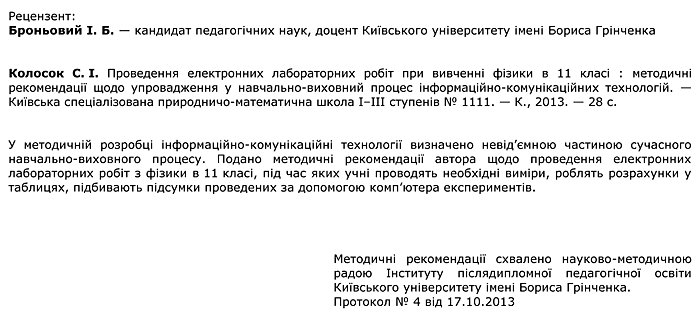 